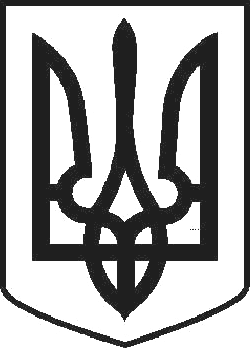 УКРАЇНАЧОРТКІВСЬКА МІСЬКА РАДАСОРОК ЧЕТВЕРТА СЕСІЯ СЬОМОГО СКЛИКАННЯ РІШЕННЯвід 02 жовтня 2018 року	№ 1220м. ЧортківПро внесення змін до рішенняміської ради № 894 від 12 грудня 2017 року«Про міський бюджет на 2018 рік»Відповідно до статті 78 Бюджетного кодексу України, керуючись пунктом 23 частини 1 статті 26 Закону України «Про місцеве самоврядування в Україні» міська радаВИРІШИЛАЗбільшити обсяг доходів загального фонду міського бюджету на 2018 рік на суму	3 138 437 грн.в тому числі:11010100 «Податок на доходи фізичних осіб, що сплачується податковими агентами, із доходів платникаподатку у вигляді заробітної плати»	2 024 637 грн. 11010200 «Податок на доходи фізичних осіб з грошовогозабезпечення, грошових винагород та інших виплат, одержаних військовослужбовцями та особами рядовогоі начальницького складу, що сплачується податковими агентами»	900 000 грн. 18010200 «Податок на нерухоме майно, відмінне від земельноїділянки, сплачений фізичними особами, які є власникамиоб’єктів житлової нерухомості»	55 000 грн.18010700 «Земельний податок з фізичних осіб»	35 000 грн.18011000 «Транспортний податок з фізичних осіб»	25 000 грн.18050300 «Єдиний податок з юридичних осіб»	65 000 грн. 21081500 «Адміністративні штрафи та штрафні санкції запорушення законодавства у сфері виробництва та обігуалкогольних напоїв та тютюнових виробів»	23 800 грн. 22012600 «Адміністративний збір за державну реєстраціюречових прав на нерухоме майно та їх обтяжень»	10 000 грн.Збільшити обсяг видатків загального фонду міського бюджету на 2018 рік на суму	3 260 037 грн.в тому числі:- за рахунок доходів міського бюджету	3 138 437 грн.Чортківська міська рада	1 653 637 грн.з них на:оплата праці (КЕКВ 2110)	145 000 грн.в тому числі:КПКВ 0110150 «Організаційне, інформаційно-аналітичне та матеріально-технічне забезпечення діяльності обласної ради, районної ради, районної у місті ради (у разі її створення),міської, селищної, сільської рад»	145 000 грн.інші поточні видатки	1 508 637 грн.в тому числі:КПКВ 0110150 «Організаційне, інформаційно-аналітичне та матеріально-технічне забезпечення діяльності обласної ради, районної ради, районної у місті ради (у разі її створення),міської, селищної, сільської рад»	189 880 грн. КПКВ 0112152 «Інші програми та заходи у сфері охорони здоров`я» 10 000 грн.КПКВ 0116017 «Інша діяльність, пов’язана з експлуатацієюоб’єктів житлово-комунального господарства»	126 537 грн.КПКВ 0116030 «Організація благоустрою населених пунктів»	968 687 грн.КПКВ 0116071 «Відшкодування різниці між розміром ціни (тарифу) на житлово-комунальні послуги, що затверджувалися або погоджувалися рішенням місцевого органу виконавчої влади та органу місцевого самоврядування, та розміромекономічно обґрунтованих витрат на їх виробництво (надання)»	83 533 грн.КПКВ 0116090 «Інша діяльність у сфері житлово-комунальногогосподарства»	130 000 грн.Управління освіти, молоді та спорту міської ради	716 800 грн.з них на:оплата праці (КЕКВ 2110)	17 800 грн.в тому числі:КПКВ 0611090 «Надання позашкільної освіти позашкільнимизакладами освіти, заходи із позашкільної роботи з дітьми»	17 800 грн.оплату комунальних послуг та енергоносіїв (КЕКВ 2270)	91 700 грн.в тому числі:КПКВ 0611010 «Надання дошкільної освіти»	86 700 грн.КПКВ 0611090 «Надання позашкільної освіти позашкільнимизакладами освіти, заходи із позашкільної роботи з дітьми»	5 000 грн.інші поточні видатки	607 300 грн.в тому числі:КПКВ 0611010 «Надання дошкільної освіти»	92 000 грн.КПКВ 0611020 «Надання загальної середньої освіти загальноосвітніми навчальними закладами (в т. ч. школою - дитячим садком, інтернатом при школі), спеціалізованимишколами, ліцеями, гімназіями, колегіумам»	8 300 грн.КПКВ 0611040 «Надання загальної середньої освіти загальноосвiтнiми школами-iнтернатами, загальноосвітнімисанаторними школами-інтернатами»	200 000 грн.КПКВ 0611090 «Надання позашкільної освіти позашкільнимизакладами освіти, заходи із позашкільної роботи з дітьми»	11 000 грн.КПИВ 0613140 «Оздоровлення та відпочинок дітей(крім заходів з оздоровлення дітей, що здійснюються за рахунок коштів на оздоровлення громадян, які постраждали внаслідокЧорнобильської катастрофи)»	100 000 грн.КПКВ 0615011 «Проведення навчально-тренувальнихзборів і змагань з олімпійських видів спорту»	196 000 грн.Управління соціального захисту населення, сім’ї та праціміської ради	269 000 грн.з них на:оплата праці (КЕКВ 2110)	24 000 грн.в тому числі:КПКВ 0810160 «Керівництво і управління у відповідній сфері у містах (місті Києві), селищах, селах, об`єднанихтериторіальних громадах»	24 000 грн.інші поточні видатки	245 000 грн.в тому числі:КПКВ 0810160 «Керівництво і управління у відповідній сфері у містах (місті Києві), селищах, селах, об`єднанихтериторіальних громадах»	8 000 грн.КПКВ 0813032 «Надання пільг окремим категоріям громадянз оплати послуг зв’язку»	20 000 грн.КПКВ 0813033 «Компенсаційні виплати на пільговий проїздавтомобільним транспортом окремим категоріям громадян»	100 000 грн.КПКВ 0813104 «Забезпечення соціальними послугами за місцем проживання громадян, які не здатні до самообслуговування у зв`язкуз похилим віком, хворобою, інвалідністю»	21 000 грн.КПКВ 0813105 «Надання реабілітаційних послуг, особамз інвалідністю та дітям з інвалідністю»	71 000 грн.КПКВ 0813160 «Надання соціальних гарантій, фізичним особам, які надають соціальні послуги громадянам похилого віку, які не здатні до самообслуговування і потребуютьсторонньої допомоги»	10 000 грн.КПКВ 0813180 «Надання пільг населенню (крім ветеранів війни і праці військової служби, органів внутрішніх справ та громадян, які постраждали внаслідок Чорнобильськоїкатастрофи), на оплату житлово-комунальних послуг»	15 000 грн.Управління культури, релігії та туризму міської ради	269 000 грн.з них на:інші поточні видатки	269 000 грн.в тому числі:КПКВ 1014081 «Забезпечення діяльності інших закладівв галузі культури і мистецтва»	244 000 грн. КПКВ 1014082 «Інші заходи в галузі культури і мистецтва»		25 000 грн.Фінансове управління міської ради	230 000 грн.з них на:інші поточні видатки	165 000 грн.в тому числі:КПКВ 3719770 «Інші субвенції з місцевого бюджету»	95 000 грн.Чортківський районний бюджет	95 000 грн.КПКВ 3719800 «Субвенція з місцевого бюджету державному бюджету на виконання програм соціально-економічногорозвитку регіонів»	70 000 грн.капітальні видатки	65 000 грн.в тому числі:КПКВ 3719770 «Інші субвенції з місцевого бюджету»	65 000 грн.Чортківський районний бюджет	65 000 грн.- за рахунок зменшення коштів, що передаються із загального фонду міського бюджету до бюджету розвитку(спеціального фонду)	121 600 грн.Управління освіти, молоді та спорту міської ради	121 600 грн.з них на:інші поточні видатки	121 600 грн.в тому числі:КПКВ 0611020 «Надання загальної середньої освіти загальноосвітніми навчальними закладами (в т. ч. школою - дитячим садком, інтернатом при школі), спеціалізованимишколами, ліцеями, гімназіями, колегіумам»	121 600 грн.Затвердити перерозподіл бюджетних призначень за головними розпорядниками коштів за кодами програмної та економічної класифікації видатків загального фонду міського бюджету на 2018 рік:Чортківська міська радаЗменшити асигнування на:	161 313 грн.з них на:інші поточні видатки	161 313 грн.в тому числі:КПКВ 0117461 «Утримання та розвиток автомобільних доріг та дорожньої інфраструктури за рахунок коштівмісцевого бюджету»	161 313 грн.Збільшити асигнування на:	161 313 грн.з них на:інші поточні видатки	161 313 грн.в тому числі:КПКВ 0116030 «Організація благоустрою населених пунктів»	161 313 грн.Управління культури, релігії та туризму міської радиЗменшити асигнування на:	22 900 грн.з них на:оплату праці	19 000 грн.в тому числі:КПКВ 1014030 «Забезпечення діяльності бібліотек»	19 000 грн.інші поточні видатки	3 900 грн.в тому числі:КПКВ 1014030 «Забезпечення діяльності бібліотек»	3 900 грн.Збільшити асигнування на:	22 900 грн.з них на:оплату праці	19 000 грн.в тому числі:КПКВ 1010160 «Керівництво і управління у відповідній сфері у містах (місті Києві), селищах, селах, об`єднанихтериторіальних громадах»	19 000 грн.інші поточні видатки	3 900 грн.в тому числі:КПКВ 1010160 «Керівництво і управління у відповідній сфері у містах (місті Києві), селищах, селах, об`єднанихтериторіальних громадах»	3 900 грн.Затвердити перерозподіл бюджетних призначень між головними розпорядниками коштів за кодами програмної та економічної класифікації видатків загального фонду міського бюджету на 2018 рік:Чортківська міська радаЗменшити асигнування на:	11 200 грн.з них на:інші поточні видатки	11 200 грн.в тому числі:КПКВ 0113242 «Інші заходи у сфері соціального захистуі соціального забезпечення»	11 200 грн.Служба у справах дітей міської радиЗбільшити асигнування на:	11 200 грн.з них на:оплату праці	9 000 грн.в тому числі:КПКВ 0910160 «Керівництво і управління у відповідній сфері у містах (місті Києві), селищах, селах, об`єднанихтериторіальних громадах»	9 000 грн.інші поточні видатки	2 200 грн.в тому числі:КПКВ 0910160 «Керівництво і управління у відповідній сфері у містах (місті Києві), селищах, селах, об`єднанихтериторіальних громадах»	2 200 грн.Зменшити обсяг видатків загального фонду міського бюджету на 2018 рік на суму	635 687 грн.Чортківська міська рада	635 687 грн.з них на:інші поточні видатки	635 687 грн.в тому числі:КПКВ 0117461 «Утримання та розвиток автомобільних доріг та дорожньої інфраструктури за рахунок коштівмісцевого бюджету»	635 687 грн.Збільшити обсяг видатків спеціального фонду міського бюджету на 2018 рік на суму	635 687 грн.в тому числі:- за рахунок збільшення коштів, що передаються із загального фонду міського бюджету до бюджету розвитку(спеціального фонду)	635 687 грн.Чортківська міська рада	403 500 грн.з них на:капітальні видатки	403 500 грн.в тому числі:КПКВ 0110150 «Організаційне, інформаційно-аналітичне та матеріально-технічне забезпечення діяльності обласної ради, районної ради, районної у місті ради (у разі її створення),міської, селищної, сільської рад»		47 000 грн. КПКВ 0116030 «Організація благоустрою населених пунктів»	351 000 грн.КПКВ 0117340 «Проектування, реставрація та охоронапам’яток архітектури»	5 500 грн.Управління культури, релігії та туризму міської ради	232 187 грн.з них на:капітальні видатки	232 187 грн.в тому числі:КПКВ 1011100 «Надання спеціальної освіти школами естетичного виховання (музичними, художніми, хореографічними, театральними,хоровими, мистецькими)»	50 000 грн.КПКВ 1014081 «Забезпечення діяльності інших закладівв галузі культури і мистецтва»	182 187 грн.Затвердити перерозподіл бюджетних призначень за головними розпорядниками коштів за кодами програмної та економічної класифікації видатків спеціального фонду міського бюджету на 2018 рік:Чортківська міська радаЗменшити асигнування на:	532 178 грн.з них на:капітальні видатки	532 178 грн.в тому числі:КПКВ 0117310 «Будівництво об’єктів житлово-комунальногогосподарства»	532 178 грн.Збільшити асигнування на:	532 178 грн.з них на:капітальні видатки	532 178 грн.в тому числі:КПКВ 0116013 «Забезпечення діяльностіводопровідно-каналізаційного господарства»	205 262 грн.КПКВ 0117330 «Будівництво інших об’єктів соціальноїта виробничої інфраструктури комунальної власності»	326 916 грн.Управління освіти, молоді та спорту міської радиЗменшити асигнування на:	144 087 грн.з них на:капітальні видатки	144 087 грн.в тому числі:КПКВ 0611020 «Надання загальної середньої освіти загальноосвітніми навчальними закладами (в т. ч. школою- дитячим садком, інтернатом при школі), спеціалізованимишколами, ліцеями, гімназіями, колегіумам»	144 087 грн.Збільшити асигнування на:	144 087 грн.з них на:капітальні видатки	144 087 грн.в тому числі:КПКВ 0611010 «Надання дошкільної освіти»	144 087 грн.Затвердити перерозподіл бюджетних призначень між головними розпорядниками коштів за кодами програмної та економічної класифікації видатків спеціального фонду міського бюджету на 2018 рік:Чортківська міська радаЗменшити асигнування на:	419 573 грн.з них на:капітальні видатки	419 573 грн.в тому числі:КПКВ 0117310 «Будівництво об’єктів житлово-комунальногогосподарства»	419 573 грн.Управління культури, релігії та туризму міської радиЗбільшити асигнування на:	419 573 грн.з них на:капітальні видатки	419 573 грн.в тому числі:КПКВ 1014081 «Забезпечення діяльності інших закладівв галузі культури і мистецтва»	419 573 грн.Зменшити обсяг видатків спеціального фонду міського бюджету на 2018 рік на суму	121 600 грн.Управління освіти, молоді та спорту міської ради	121 600 грн.з них на:капітальні видатки	121 600 грн.в тому числі:КПКВ 0611020 «Надання загальної середньої освіти загальноосвітніми навчальними закладами ( в т. ч. школою-дитячим садком, інтернатом при школі), спеціалізованими школами,ліцеями, гімназіями, колегіумами»	121 600 грн.Внести зміни у джерела фінансування міського бюджету на 2018 рік (додаток 2 до рішення Чортківської міської ради від 12 грудня 2017 року № 894«Про міський бюджет на 2018 рік»), замінивши цифри кодів фінансування 208400 «Кошти, що передаються із загального фонду бюджету до бюджету розвитку(спеціального фонду)» та 602400 «Кошти, що передаються із загального фонду бюджету до бюджету розвитку (спеціального фонду)» за загальним  фондом  з  мінус  15 700  314  на мінус  16 214  401    за  спеціальнимфондом  з  15 700 314 на	16 214 401 у	тому	числі	бюджет	розвитку	-	з15 700 314 на 16 214 401.Затвердити зміни до переліку об’єктів, видатки на які у 2018 році будуть проводитися за рахунок коштів бюджету розвитку міського бюджету (додаток 5 до рішення Чортківської міської ради від 12 грудня 2017 року № 894 «Про міський бюджет на 2018 рік»), згідно з додатком 1.Затвердити зміни до переліку державних та регіональних програм, які фінансуватимуться за рахунок коштів міського бюджету у 2018 році (додаток 6 до рішення Чортківської міської ради від 12 грудня 2017 року № 894 «Про міський бюджет на 2018 рік»), згідно з додатком 2.Контроль за виконанням рішення доручити постійній комісії з бюджетно- фінансових, економічних питань, комунального майна та інвестицій.Міський голова	Володимир ШМАТЬКО